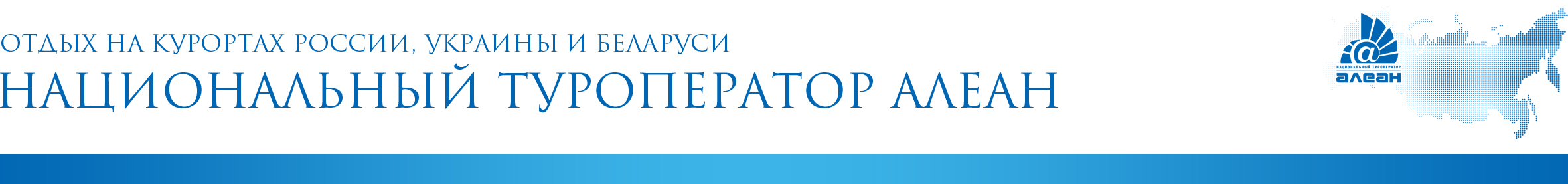                                  ПАМЯТКА ДЛЯ ТУРИСТОВ, ОТПРАВЛЯЮЩИХСЯ В САНКТ-ПЕТЕРБУРГУважаемые господа! Вы отправляетесь в экскурсионный тур в Санкт-Петербург. Нам очень приятно, что Вы доверили свой отдых нашей фирме и,  хотелось бы сказать несколько слов для того, чтобы Ваше путешествие было еще более приятным.Необходимые документы:Документ, удостоверяющий личность (паспорт, дети - свидетельство о рождении - оригиналы)Страховой медицинский полисВаучерПрограмма тураСбор и отправление группы:Сбор группы в первый экскурсионный день согласно программе тура Просим предоставлять Ваш актуальный мобильный телефон для связи в примечании к заявке (не отключать), номер поезда, время и вокзал прибытия (для связи в случае опоздания или иных экстренных случаях).Если Вы опоздали к времени сбора по любым причинам, автобус отправляется на экскурсии по графику. После отправления, Вы вынуждены будете догонять автобус самостоятельно за свой счет. Просим опоздавших, связываться с туроператором и менеджеры окажут информационную помощь. При раннем заезде в гостиницу на сутки (двое и т.д) раньше, Вы  должны самостоятельно прибыть к месту сбора группы в назначенное время! Если встреча предусмотрена на Московском или Ладожском вокзалах, то необходимо приехать именно туда, т.к. в таких программах из гостиницы в первый день туристов не забираем!При прибытии в аэропорт Вы должны так же самостоятельно добираться до места сбора группы. Автобус:В целях личной безопасности строго запрещается передвигаться по салону во время движения автобуса, а также курить и употреблять в салоне спиртные напитки.  Остановки автобуса предварительно рассчитаны по программе тура и осуществляются только в предусмотренных для этого местах (кроме экстренных случаев). Питание:В стоимость Вашего тура включены только завтраки; первый день по программе (если он предусмотрен в Вашем туре), во все последующие в гостинице. Пропуски завтраков не компенсируются.Общие правила:Поврежденное имущество (в гостинице, автобусе  и т. д.) оплачивается дополнительно, исходя из суммы нанесенного ущерба. Если Вы заметили поломку либо повреждение в отеле, автобусе и  т.д., просим сразу  сообщать руководителю группы!Заселение в гостиницу в 14:00 / 15:00.Администратор гостиницы при заселении оформляет карту гостя и дает ключи от номера. По поводу неполадок в номере обращаться к администратору или к горничной. Трансферы предоставляются в соответствии с программой.При заказе Вами индивидуального трансфера на встречу / проводы в случае задержки рейса и т.д., парковку турист оплачивает на месте водителю!Фото и видео съемка в некоторых экскурсионных местах запрещена, а где-то взимается дополнительная плата, поэтому заранее рассчитывайте эти расходыПоследний день: Освобождение номеров  до 12:00. Возможно изменение порядка проведения экскурсий, а также замена их на равноценные.Телефоны для экстренной связи:*Экскурсионный тур «Петербург по расписанию», координатор 8-921-941-5893Экскурсионные туры: «Волшебство Новогоднего Петербурга», «Белый Петербург», «Зимняя Пальмира», «Новогодний Петербург», «Новогодний Лайт», «Роскошный Петербург», «В ожидании праздника», «Волшебный свет Рождества», «Зимнее Лето», «Ледниковый Период» - директор филиала компании «АЛЕАН» в Санкт Петербурге: Светлана Левинская, тел.: 8-960-255-68-68 - в рабочее время.По всем экскурсионным турам: Офис компании «АЛЕАН» в Санкт-Петербурге (812) 335-19-59.
*Просьба связываться с координатором только в экстренных случаях, в рабочее время и не ранее, чем за сутки до заезда, только в случае опоздания на программу или форс - мажорной ситуации.  Надеемся на понимание!Желаем  хорошо провести время!                Ваша гостиница :"АЗИМУТ ОТЕЛЬ САНКТ-ПЕТЕРБУРГ" ***Адрес:  Лермонтовский пр., д.43/1, ст. метро «Балтийская» или «Технологический институт».
Как добраться:  В 10-15 мин. ходьбы от ст. метро «Технологический институт» или «Балтийская».
«ОХТИНСКАЯ»Адрес: Большеохтинский пр., д. 4Как добраться: 20 минут езды от ст. метро «Площадь Восстания» (Московский вокзал) на автобусе № 105, 22, маршрутном такси №105к, 51; 10 минут от ст. метро «Новочеркасская» на трамвае № 46,23,7 или маршрутном такси № 95.«МОРСКОЙ ВОКЗАЛ»Адрес: Россия, г. Санкт Петербург, площадь Морской Славы д. 1Как добраться: от Московского вокзала - 3 км; на метро, от м. Площадь восстания до м. Приморская, от метро на 10 троллейбусе (6 остановок) или на маршрутном такси от аэропорта Пулково - 17 км; на маршрутном такси или на автобусе из аэропорта до м. Московская, от нее на метро до м. Приморская, далее на 10 троллейбусе (6 остановок) или на маршрутном такси  «СПУТНИК»Адрес: Россия, 194021, Санкт-Петербург, пр. Тореза, 36 (станция метро «Площадь Мужества»).Как добраться: от а/п Пулково до станции метро «Московская» автобусом № 39, а также маршрутным такси № 39, от ст. метро «Московская» вам нужно доехать до ст. «Технологический институт», перейти на красную линию, а затем — до «Пл. Мужества». от Московского ж/д вокзала от м. «пл. Восстания», по прямой линии «АДМИРАЛТЕЙСКАЯ» ***Адрес: ул. Александра Блока, 8Как добраться:От ст.метро «Сенная» по расписанию ходит бесплатный автобус до гостиницы. От метро «Адмиралтейская» - автобус № 22, маршрутное такси № 169 (Выходить на пересечении улицы Декабристов и Английского проспекта)от а/п Пулково до станции метро «Московская» автобусом № 39, а также маршрутным такси № 39. От ст. метро «Московская» до ст. метро «Сенная» далее на бесплатном автобусе до гостиницы«ОКТЯБРЬСКАЯ»****Адрес: 191036, Санкт-Петербург, Лиговский проспект, дом 10; 41/83 – филиалКак добраться:от Московского вокзала: основное здание гостиницы находится напротив здания вокзала;от аэропорта Пулково - около 15 км; на маршрутном такси или на автобусе до ст. м. Московская, от нее на метро до м. Пл. Восстания - Московский вокзал. От Морского вокзала: на автобусах №7, троллейбусах № 10,11«САНКТ-ПЕТЕРБУРГ» ***Адрес: Санкт-Петербург, Пироговская наб. 5/2Как добраться:от Московского вокзала - 4 км; на метро, от м. Площадь восстания до м. пл. Ленина, от метро 15 минут пешком или две остановки на трамвае № 6 от Финляндского вокзала в направлении Наличной улицы;от аэропорта Пулково - 18 км; на маршрутном такси или на автобусе из аэропорта до м. Московская, от нее на метро до м. пл. Ленина (Финляндский вокзал), от метро 15 минут пешком или две остановки на трамвае № 6 от Финляндского вокзала в направлении Наличной улицы. От Финляндского вокзала Маршрутки К367, К400, К32, К30 в направлении Большого Сампсониевского проспекта. Остановка «Боткинская улица».«МОСКВА» ****Адрес: 191317, Санкт-Петербург, Площадь Александра Невского, д. 2Как добраться:от аэропорта Пулково на автобусе № 39 до метро «Московская», далее до станции метро «пл. Александра Невского», далее 2 минуты пешком от Московского вокзала: на метро до станции «пл. Александра Невского» либо на автобусах 22 или 24 и др., далее 2 минуты пешком.«ГРАНД-ОТЕЛЬ ЭМЕРАЛЬД» *****«CROWNE PLAZA LIGOVSKY» ****Адрес: 191040, Санкт-Петербург, Лиговский Пр-т, 61Как добраться:от аэропорта Пулково на автобусе № 39 до метро «Московская», далее до станции метро «пл. Восстания», далее 5-10 минут пешком по Лиговскому проспекту. от Московского вокзала 5-10 минут пешком по Лиговскому проспекту.«РОССИ БУТИК-ОТЕЛЬ»****Адрес: 191023, Россия, Санкт-Петербург, Набережная реки Фонтанки, 55Как добраться: от аэропорта Пулково на автобусе № 39 до метро «Московская», далее до станции метро «Невский проспект», далее пешком минут 20от Московского вокзала на общественном транспорте (автобусы №3, №7, №22, №27, № 191, троллейбусы №1, №5, №7, №10, №11) до остановки «Гостиный двор», далее 10 минут пешком. «РЕПИНСКАЯ»***Адрес: Санкт-Петербург, пос Репино, Приморское шоссе, 428.Как добраться: От аэропорта Пулково на автобусе № 39 до метро «Московская», далее до станции метро «Площадь Ленина», далее на маршрутном такси №400, или от станции метро «Старая Деревня» на маршрутном такси №305, или от станции метро «Проспект Просвещения» на маршрутном такси №680 до поселка Репино.От московского вокзала: на метро до станции «Площадь Ленина», далее на маршрутном такси № 400 до поселка Репино.Адрес: 191036, Санкт-Петербург, Суворовский пр., 18Как добраться:от аэропорта Пулково на автобусе № 39 до метро «Московская», далее до станции метро «пл. Восстания», далее пешком 20 мин.от Московского вокзала - станция метро «Площадь Восстания», пешком 20 мин.